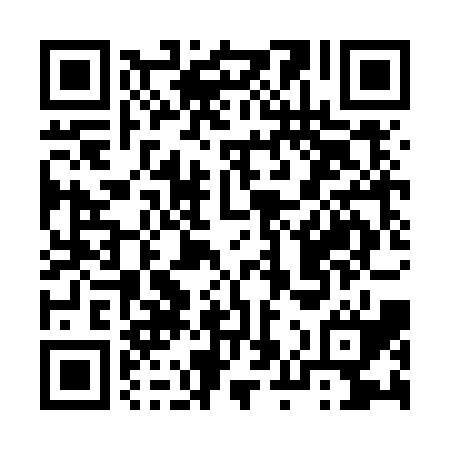 Ramadan times for Abbas Banda, PakistanMon 11 Mar 2024 - Wed 10 Apr 2024High Latitude Method: Angle Based RulePrayer Calculation Method: University of Islamic SciencesAsar Calculation Method: ShafiPrayer times provided by https://www.salahtimes.comDateDayFajrSuhurSunriseDhuhrAsrIftarMaghribIsha11Mon5:105:106:3112:263:496:216:217:4312Tue5:095:096:3012:263:496:226:227:4413Wed5:075:076:2912:263:496:236:237:4514Thu5:065:066:2812:253:506:246:247:4515Fri5:055:056:2612:253:506:246:247:4616Sat5:035:036:2512:253:506:256:257:4717Sun5:025:026:2412:253:506:266:267:4818Mon5:015:016:2212:243:516:276:277:4919Tue4:594:596:2112:243:516:276:277:4920Wed4:584:586:2012:243:516:286:287:5021Thu4:564:566:1912:233:516:296:297:5122Fri4:554:556:1712:233:516:296:297:5223Sat4:544:546:1612:233:526:306:307:5324Sun4:524:526:1512:223:526:316:317:5325Mon4:514:516:1312:223:526:326:327:5426Tue4:494:496:1212:223:526:326:327:5527Wed4:484:486:1112:223:526:336:337:5628Thu4:464:466:0912:213:526:346:347:5729Fri4:454:456:0812:213:536:346:347:5730Sat4:444:446:0712:213:536:356:357:5831Sun4:424:426:0512:203:536:366:367:591Mon4:414:416:0412:203:536:366:368:002Tue4:394:396:0312:203:536:376:378:013Wed4:384:386:0212:193:536:386:388:024Thu4:364:366:0012:193:536:396:398:035Fri4:354:355:5912:193:536:396:398:036Sat4:334:335:5812:193:536:406:408:047Sun4:324:325:5612:183:536:416:418:058Mon4:314:315:5512:183:536:416:418:069Tue4:294:295:5412:183:546:426:428:0710Wed4:284:285:5312:183:546:436:438:08